СМИ лицеяСМИ лицея являются средством объединения детей разных классов. СМИ помогают формировать общественное мнение в лицее, служат средством развития личности ребенка, способствует созданию в лицее дружного коллектива. Сам процесс выпуска журнала, отбор статей, заметок, стихов помогает раскрыть творческий потенциал обучающихся; делать их выбор – работу юнкором – осознанным. Журнал помогает выявить лучшие качества личности, сформировать нравственные приоритеты, подготовить учеников к выбору профиля в обучении. Кроме того, происходит совершенствование умения четко, логично, грамотно выражать свои мысли. Сегодня идет большая работа по внедрению в школьную жизнь новых информационных технологий, а лицейская пресса и выпуск новостей может служить популяризатором и катализатором новых идей.https://vk.com/video-166168979_456239056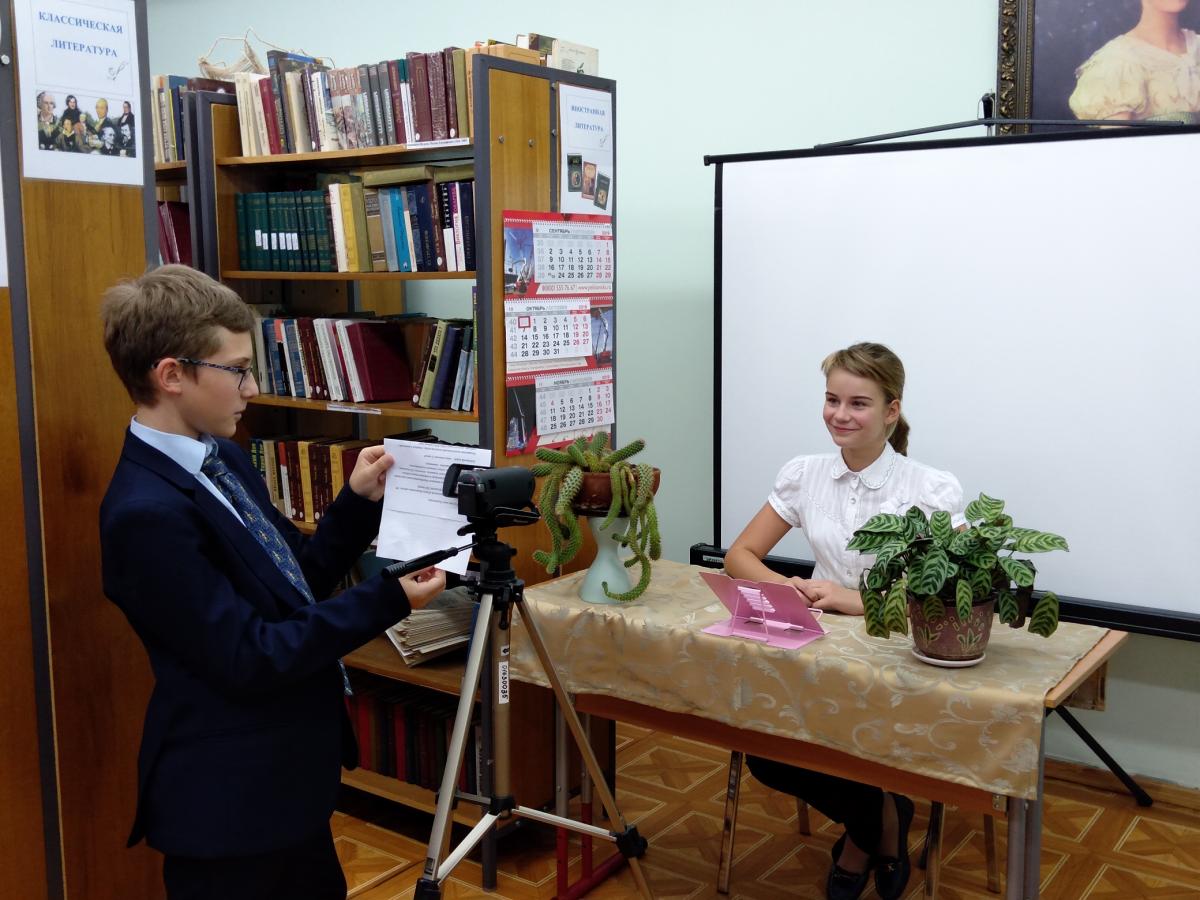 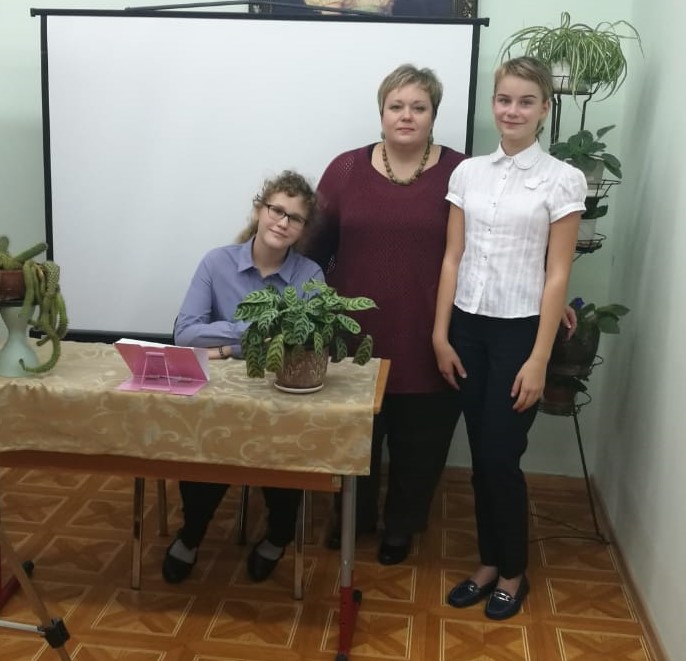 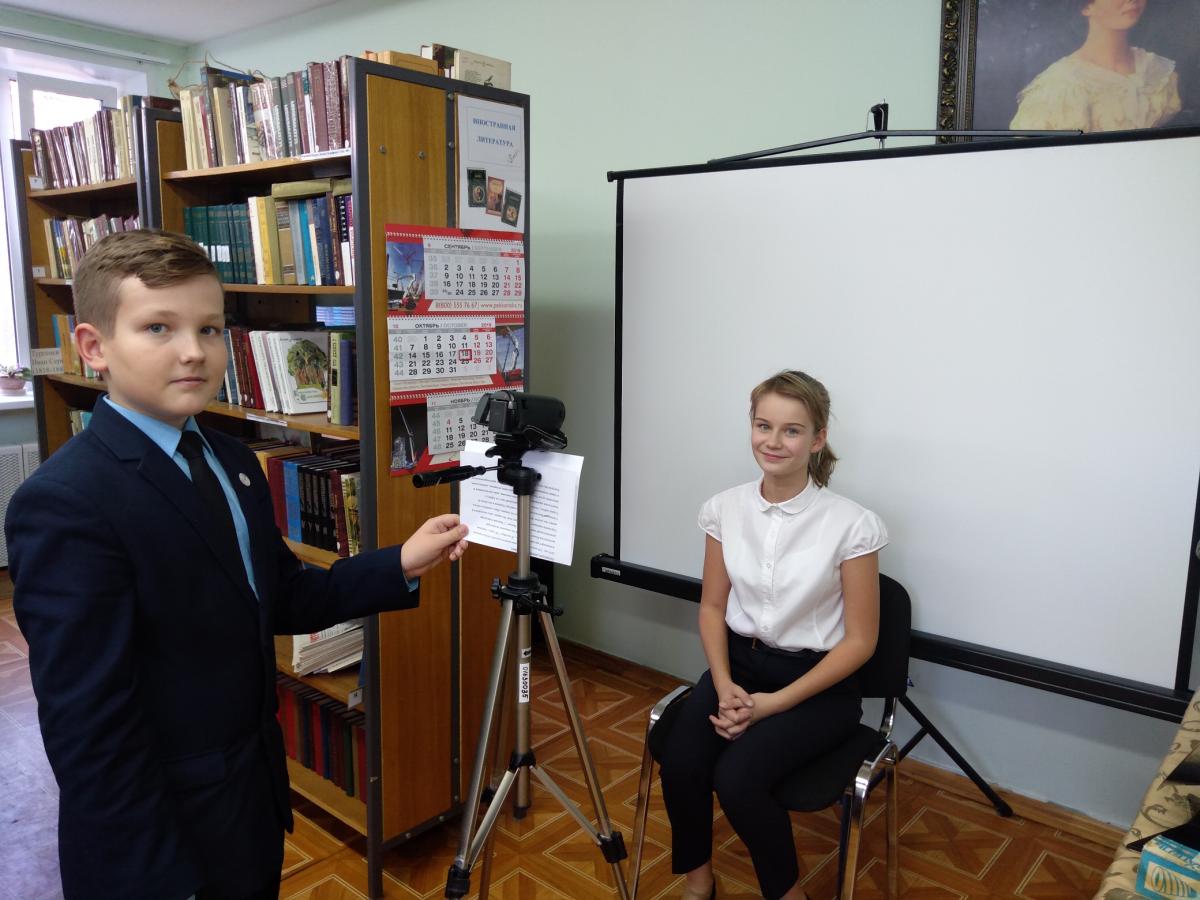 